        Adam Schuster Soccer Tournament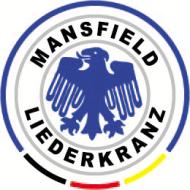 Tournament Guest Player Roster Tournament:  2015 Adam Schuster MemorialDates of the Tournament:  October 23 – 25, 2015Name of Tournament Team:  ___________________    Age Division _________Name of Coach  ______________  Email address:  _______________________________Address _______________  Phone__________City  _________________________ State  ________Zip___________ Coach/Team Manager Signature  ____________________________________  Date  ____________Bring To:  Schuster Tournament Check-InName of Guest PlayerName of Guest Player TeamLeagueBirthdateGuest Player Pass Number